Обобщение (справка)судебной практики о привлечении к административной ответственности лиц, допустивших нарушения законодательства в сфере образования и лицензированияВо исполнение плана работы Департамента надзора и контроля в сфере образования Министерства образования и науки Республики Татарстан (далее – Департамент) подготовлено обобщение судебной практики о привлечении к административной ответственности лиц, допустивших нарушения законодательства в сфере образования и лицензирования за ноябрь 2018 года.В период с 01.11.2018 по 30.11.2018 судами общей юрисдикции рассмотрено 11 дел о привлечении к административной ответственности, возбужденных должностными лицами Департамента, из них мировым судьей судебного участка 
№ 3 по Заинскому судебному району Республики Татарстан – 1 дело, мировым судьей судебного участка № 7 по Альметьевскому судебному району Республики Татарстан – 1 дело, мировым судьей судебного участка № 8 по Вахитовскому судебному району г. Казани – 1 дело, судьей Актанышского районного суда Республики Татарстан – 2 дело, судьей Бугульминского городского суда Республики Татарстан – 5 дел, судьей Тукаевского районного суда Республики Татарстан – 1 дело. За отчетный период все составленные протоколы должностными лицами Департамента признаны законными, лица, в отношении которых возбуждены административные дела, привлечены к ответственности.В 1 административном деле суд ограничился устным замечанием, признав правонарушение малозначительным (статья 2.9 КоАП РФ), в 2 административных делах суд назначил привлекаемым лицам наказание в виде предупреждений, в 8 административных делах суд назначил привлекаемым лицам наказание в виде штрафа в размере от 10000 до 75 000 рублей. Правовая позиция суда.При назначении административного наказания суд учитывает и признает в качестве обстоятельств смягчающих наказание, что вину представители юридического лица признали частично, к административной ответственности привлекается впервые.Малозначительность административного правонарушения имеет место при отсутствии существенной угрозы охраняемым общественным отношениям. В связи с чем оснований для признания вменяемого правонарушения малозначительным, применения положений статьи 2.9 Кодекса Российской Федерации об административных правонарушениях и освобождения от административной ответственности отсутствуют.Судьей Бугульминского городского суда Республики Татарстан рассмотрено административное дело в отношении юридического лица по части 3 статьи 19.20 КоАП РФ.ДД.ММ.ГГГГ в ходе проведения плановой выездной проверки в отношении ГБПОУ расположенного по адресу: <адрес> было обнаружено, что в нарушение требований статьи 46 Федерального закона от ДД.ММ.ГГГГ №273-ФЗ «Об образовании в Российской Федерации» (далее Закон об образовании), подпункта «д» пункта 6, пункта 9 Положения о лицензировании образовательной деятельности, утвержденного постановлением правительства Российской Федерации от ДД.ММ.ГГГГ № (Положение о лицензировании) у мастера производственного обучения ФИО1 имеется диплом профессионального училища № <адрес> от ДД.ММ.ГГГГ, у преподавателя ФИО2 – диплом Ошского высшего технологического колледжа от ДД.ММ.ГГГГ, то есть образование, полученное в иностранных государствах; у мастера производственного обучения ФИО1 отсутствует дополнительное профессиональное образование по направлению подготовки «Образование и педагогика»; у воспитателя ФИО3 (СПО, юрист) отсутствует дополнительное профессиональное образование по направлению подготовки «Образование и педагогика»; в нарушении пункта 7.15 ФГОС СПО по специальностям 4ДД.ММ.ГГГГ Профессиональное обучение (по отраслям), утвержденного приказом Министерства образования и науки РФ от ДД.ММ.ГГГГ №, 3ДД.ММ.ГГГГ Банковское дело, утвержденного приказом Министерства образования и науки РФ от ДД.ММ.ГГГГ № реализация ППССЗ обеспечивается преподавателями ФИО4, ФИО5, ФИО6, ФИО7, не имеющими высшего образования, соответствующего профилю преподаваемой дисциплины (модуля). На момент проверки представлены документы, подтверждающие прохождение обучения по программам высшего образования.            Представители ГБПОУ, ФИО8 и ФИО11 вину юридического лица в совершении административного правонарушения, предусмотренного частью 3 статьи 19.20 Кодекса Российской Федерации об административных правонарушениях, признали частично и просили смягчить наказание.            Составитель протокола об административном правонарушении- ведущий советник отдела лицензионного контроля образовательных организаций Департамента МОиН Республики Татарстан ФИО9 в суд не явилась, просила рассмотреть без ее участия.              Выслушав участников судебного заседания, изучив письменные материалы административного дела, суд приходит к убеждению о доказанности вины ГБПОУ в совершении административного правонарушения, предусмотренного частью 3 статьи 19.20 Кодекса Российской Федерации об административных правонарушениях.     Согласно части 3 статьи 19.20 Кодекса Российской Федерации об административных правонарушениях осуществление деятельности, не связанной с извлечением прибыли, с грубым нарушением требований и условий, предусмотренных специальным разрешением (лицензией), если специальное разрешение (лицензия) обязательно (обязательна), влечет наложение административного штрафа на юридических лиц - от ста пятидесяти тысяч до двухсот пятидесяти тысяч рублей или административное приостановление деятельности на срок до девяноста суток.Согласно примечанию к данной статье понятие грубого нарушения устанавливается Правительством Российской Федерации в отношении конкретного лицензируемого вида деятельности.В соответствии с Федеральным законом от 04.05.2011 N 99-ФЗ "О лицензировании отдельных видов деятельности" принято Постановление Правительства Российской Федерации от 28.10.2013 N 966, которым утверждено Положение о лицензировании образовательной деятельности (далее - Положение).В соответствии с пунктом 1 Положения данное Положение устанавливает порядок лицензирования образовательной деятельности, осуществляемой образовательными организациями, организациями, осуществляющими обучение, а также индивидуальными предпринимателями, за исключением индивидуальных предпринимателей, осуществляющих образовательную деятельность непосредственно (далее - организация, осуществляющая образовательную деятельность).Согласно подпункту "д" пункта 6 данного Положения лицензионными требованиями к лицензиату при осуществлении образовательной деятельности являются наличие в штате лицензиата или привлечение им на ином законном основании педагогических работников, имеющих профессиональное образование, обладающих соответствующей квалификацией, имеющих стаж работы, необходимый для осуществления образовательной деятельности по реализуемым образовательным программам, и соответствующих требованиям статьи 46 Федерального закона "Об образовании в Российской Федерации", а также требованиям федеральных государственных образовательных стандартов, федеральным государственным требованиям и (или) образовательным стандартам.В силу статьи 46 Федерального закона от 29.12.2012 N 273-ФЗ "Об образовании в Российской Федерации" право на занятие педагогической деятельностью имеют лица, имеющие среднее профессиональное или высшее образование и отвечающие квалификационным требованиям, указанным в квалификационных справочниках, и (или) профессиональным стандартам. Номенклатура должностей педагогических работников организаций, осуществляющих образовательную деятельность, должностей руководителей образовательных организаций утверждается Правительством Российской Федерации.Вина ГБПОУ подтверждается протоколом об административном правонарушении от ДД.ММ.ГГГГ, объяснением ФИО10, приказом о проведении плановой выездной проверки №-д от ДД.ММ.ГГГГ, актом проверки от ДД.ММ.ГГГГ, предписанием №П3692/18-Д от ДД.ММ.ГГГГ и не оспаривается законным представителем юридического лица.Установленный законом порядок привлечения лица к административной ответственности соблюден, протокол составлен в соответствии с правилами Кодекса Российской Федерации об административных правонарушениях.В силу пункта 3 статьи 4.1 Кодекса Российской Федерации об административных правонарушениях при назначении административного наказания юридическому лицу учитываются характер совершенного им административного правонарушения, имущественное и финансовое положение юридического лица, обстоятельства, смягчающие административную ответственность, и обстоятельства, отягчающие административную ответственность.    При назначении административного наказания суд учитывает и признает в качестве обстоятельств смягчающих наказание, что вину представители юридического лица признали частично, к административной ответственности привлекается впервые.Малозначительность административного правонарушения имеет место при отсутствии существенной угрозы охраняемым общественным отношениям. В связи с чем оснований для признания вменяемого правонарушения малозначительным, применения положений статьи 2.9 Кодекса Российской Федерации об административных правонарушениях и освобождения от административной ответственности отсутствуют.В соответствии с пунктами 3.2 и 3.3 статьи 4.1 Кодекса Российской Федерации об административных правонарушениях при наличии исключительных обстоятельств, связанных с характером совершенного административного правонарушения и его последствиями, имущественным и финансовым положением привлекаемого к административной ответственности юридического лица, судья, орган, должностное лицо, рассматривающие дела об административных правонарушениях, могут назначить наказание в виде административного штрафа в размере менее минимального размера административного штрафа, предусмотренного соответствующей статьей или частью статьи раздела II настоящего Кодекса, в случае, если минимальный размер административного штрафа для юридических лиц составляет не менее ста тысяч рублей. Размер административного штрафа не может составлять менее половины минимального размера административного штрафа, предусмотренного для юридических лиц соответствующей статьей или частью статьи раздела II настоящего Кодекса.С учетом имущественного и финансового положения ГБПОУ, считаю возможным назначить наказание в виде административного штрафа и снизить его размер на основании пункта 3.2 и 3.3 статьи 4.1 Кодекса Российской Федерации об административных правонарушениях.        Оснований для назначения ГБПОУ иного административного наказания, освобождения от ответственности, суд не усматривает.        На основании изложенного и руководствуясь частью 3 статьи 19.20, 29.10 Кодекса Российской Федерации об административных правонарушениях, судПОСТАНОВИЛ:          Признать виновным ГБПОУ в совершении административного правонарушения, предусмотренного частью 3 статьи 19.20 Кодекса Российской Федерации об административных правонарушениях и назначить наказание с применением пунктов 3.2 и 3.3 статьи 4.1 Кодекса Российской Федерации об административных правонарушениях в виде административного штрафа в размере 75 000 ( семидесяти пяти тысяч ) рублей.Постановление судьи Бугульминского городского суда Республики Татарстанот 13.11.2018 № 5-410/2018В соответствии с пунктом 1 статьи 102 Федерального закона от 29 декабря 2012 года N 273-ФЗ "Об образовании в Российской Федерации" образовательные организации должны иметь в собственности или на ином законном основании имущество, необходимое для осуществления образовательной деятельности, а также иной предусмотренной уставами образовательных организаций деятельности. Судьей Актанышского районного суда Республики Татарстан рассмотрено административное дело в отношении юридического лица по части 3 статьи 19.20 КоАП РФ.С Дата обезличена по Дата обезличена на основании приказа Министерства образования и науки Республики Татарстан от Дата обезличена <N> департаментом надзора и контроля в сфере образования Министерства образования и науки Республики Татарстан была проведена проверка ДЮСШ. В ходе проверки установлено, что ДЮСШ осуществляет образовательную деятельность с грубыми нарушениями лицензионных требований.Часть 3 статьи 19.20 КоАП РФ устанавливает административную ответственность за осуществление деятельности, не связанной с извлечением прибыли, с грубым нарушением требований и условий, предусмотренных специальным разрешением (лицензией), если специальное разрешение (лицензия) обязательно (обязательна).Согласно примечанию к указанной статье, понятие грубого нарушения устанавливается Правительством Российской Федерации в отношении конкретного лицензируемого вида деятельности.В силу пункта 9 Положения о лицензировании образовательной деятельности, утвержденного Постановлением Правительства Российской Федерации от 28 октября 2013 г. N 966 Положения о лицензировании образовательной деятельности (далее - Положение о лицензировании образовательной деятельности), к грубым нарушениям лицензионных требований и условий относятся нарушения, повлекшие за собой последствия, установленные частью 11 статьи 19 Федерального закона "О лицензировании отдельных видов деятельности", в том числе: а) нарушение лицензионных требований и условий, предусмотренных подпунктами "а-д", "ж-к" пункта 6 и подпунктами "б, д, е" пункта 7 названного Положения.Согласно подпунктам «а», «б», «ж», «з» пункта 6одпунктам «а», «б», «ж», «з» пункта 6 приведенного Положения, лицензионными требованиями к лицензиату при осуществлении образовательной деятельности являются:- наличие на праве собственности или ином законном основании зданий, строений, сооружений, помещений и территорий, необходимых для осуществления образовательной деятельности по заявленным к лицензированию образовательным программам (п.а);- наличие материально-технического обеспечения образовательной деятельности, оборудование помещений в соответствии с государственными и местными нормами и требованиями, в том числе в соответствии с требованиями федеральных государственных образовательных стандартов, федеральными государственными требованиями и (или) образовательными стандартами (п.б);- наличие в соответствии с пунктом 2 статьи 40 Федерального закона "О санитарно-эпидемиологическом благополучии населения" санитарно-эпидемиологического заключения о соответствии санитарным правилам зданий, строений, сооружений, помещений, оборудования и иного имущества, которые предполагается использовать для осуществления образовательной деятельности, учитывающего в том числе требования статьи 17 Федерального закона "О санитарно-эпидемиологическом благополучии населения", а также статьи 41 Федерального закона "Об образовании в Российской Федерации" (п.ж);- наличие у образовательной организации безопасных условий обучения, воспитания обучающихся, присмотра и ухода за обучающимися, их содержания в соответствии с установленными нормами, обеспечивающими жизнь и здоровье обучающихся, работников образовательной организации, с учетом соответствующих требований, установленных в федеральных государственных образовательных стандартах, федеральных государственных требованиях и (или) образовательных стандартах, в соответствии с частью 6 статьи 28 Федерального закона "Об образовании в Российской Федерации" (п.з).В соответствии с пунктом 1 статьи 102 Федерального закона от 29 декабря 2012 года N 273-ФЗ "Об образовании в Российской Федерации" образовательные организации должны иметь в собственности или на ином законном основании имущество, необходимое для осуществления образовательной деятельности, а также иной предусмотренной уставами образовательных организаций деятельности.В результате проведенной проверки установлено, что ДЮСШ с. Актаныш имеет лицензию на осуществление образовательной деятельности от Дата обезличена. Согласно данной лицензии образовательная деятельность осуществляется Учреждением по адресам: <адрес>, и <адрес>. В нарушение подпункта "а" пункта 6 Положения о лицензировании образовательной деятельности в Учреждении отсутствуют документы, подтверждающие наличие на праве собственности или ином законном основании зданий, строений, сооружений, помещений и территорий, необходимых для осуществления образовательной деятельности по следующим адресам мест осуществления образовательной деятельности: <адрес>.В нарушение подпунктов «з», «ж» пункта 6 Положения о лицензировании образовательной деятельности в Учреждении не созданы безопасные условия и отсутствует санитарно-эпидемиологическое заключение о соответствии санитарным правилам зданий, строений, сооружений, помещений, оборудования и иного имущества, которые используются для осуществления образовательной деятельности в сфере дополнительного образования детей и взрослых по следующим адресам мест осуществления образовательной деятельности по адресам.    - <адрес>;У Учреждения отсутствует заключение о соответствии объекта защиты обязательным требованиям пожарной безопасности при осуществлении образовательной деятельности по следующим адресам мест осуществления образовательной деятельности:     <адрес>;         В нарушение требований пп. 2 ч. 3 ст. 28 №273-Ф3 «Об образовании в РФ», пп. «б» п. 6, п. 9 Положения о лицензировании, Учреждением не представлены документы, подтверждающие наличие на законном основании материально-технического обеспечения для реализации образовательных программ в соответствии с Лицензией в полном объеме в части оснащения: <данные изъяты>.Таким образом, юридическое лицо – ДЮСШ совершило административное правонарушение, предусмотренное часть 3 ст.19.20 КоАП РФ.Представитель юридического лица – ДЮСШ в судебном заседании признал наличие указанных нарушений.Вина юридического лица подтверждается:- протоколом об административном правонарушении от Дата обезличена;-приказом о проведении плановой выездной проверки от Дата обезличена;- актом проверки от Дата обезличена;- предписанием об устранении нарушений в ДЮСШ от Дата обезличена;-копией лицензии от Дата обезличена- объяснениями представителя ДЮСШ в судебном заседании.С учетом характера совершенного административного правонарушения, имущественного и финансового положения юридического лица, при определении вида и меры наказания, считаю возможным применить положения ч. ч. 3.2, 3.3 ст. 4.1 КоАП и назначить наказание в виде административного штрафа в размере ниже низшего предела, предусмотренного санкцией ч. 1 ст. 19.20 КоАП РФ, но не менее половины его минимального размера.Руководствуясь ст. 29.10, 29.11 КоАП РФ, судья                                  п о с т а н о в и л :Признать ДЮСШ виновным в совершении административного правонарушения, предусмотренного частью 3 статьи 19.20 КоАП РФ, и с применением частей 3.2, 3.3 статьи 4.1 КоАП РФ назначить административное наказание в виде штрафа в размере 75000 рублей. Постановление судьи Актанышского районного суда  Республики Татарстанот 01.11.2018 № 5 -36/2018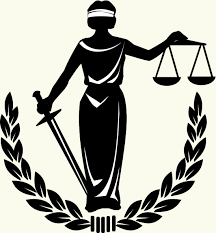 